В ОШ № 1 прошел библиотечный урок "Этот выдуманный мир..." в онлайн режиме для учащихся 4-х классов.Цели: Знакомство детей с разнообразием видов книги. Воспитание любознательности, бережливого отношения к книге. Расширение кругозора.Задачи:1. Познакомить детей с некоторыми фактами создания разных книг.2. Рассказать о назначении и видах книги.3. Расширять кругозор, используя материалы познавательного характера.Современный человек должен не только уметь читать, писать, говорить, но и обладать информационной грамотностью, дающей возможность каждому не просто получать информацию, но и уметь ее оценить и применить для себя, сделать ее полезной. Сегодня любой человек имеет широкий доступ как к традиционным, так и к нетрадиционным источникам информации, новые возможности для творчества и повышения эффективности самостоятельной работы.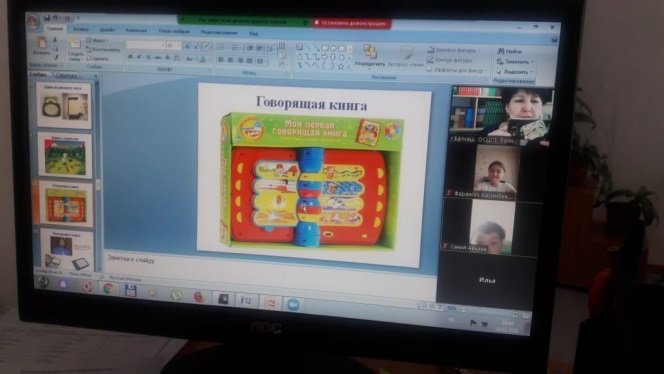 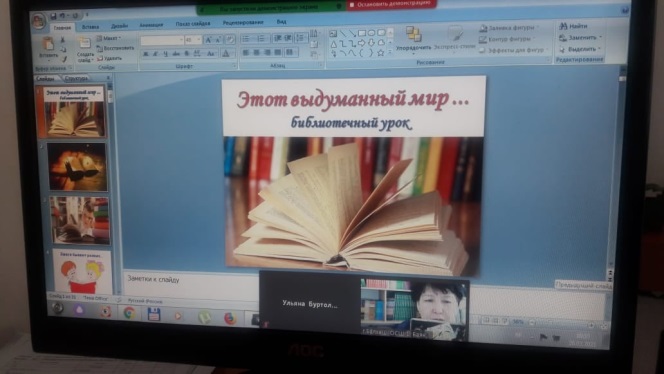 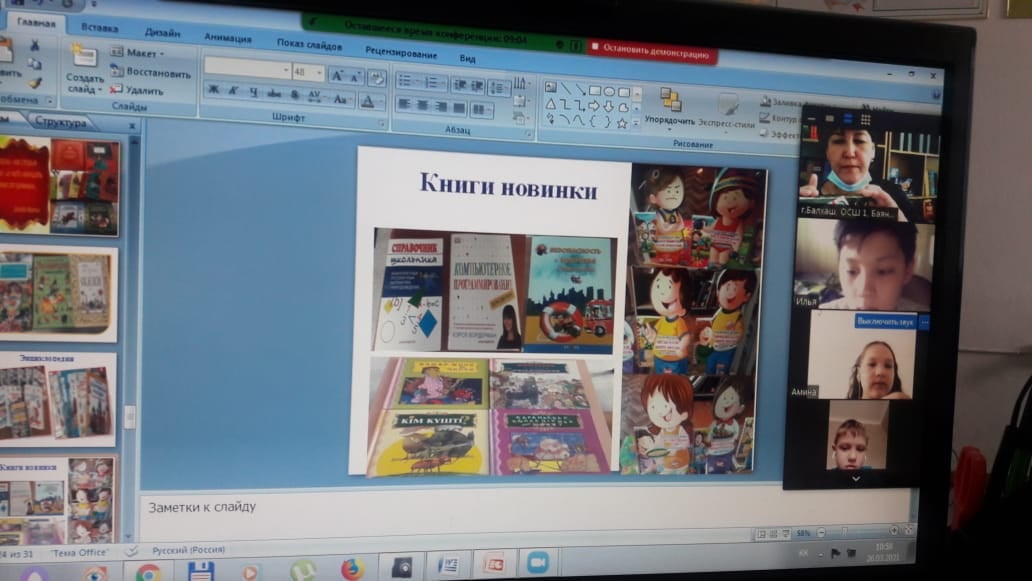 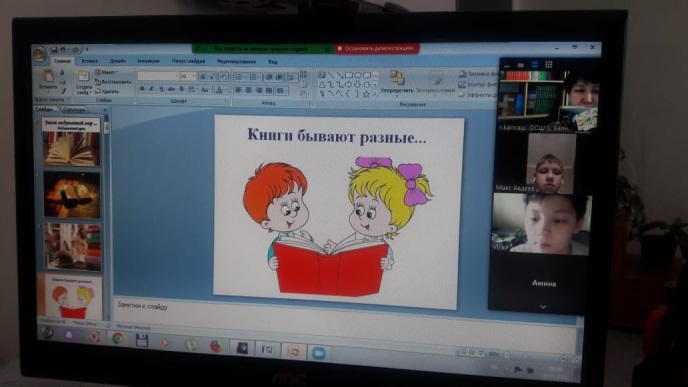 